Qu’est-ce que t’es beau 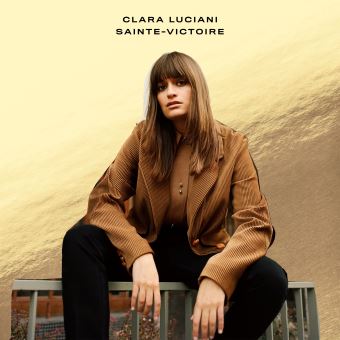 (Clara Luciani, Philippe Katerine, 2018) 142 BPM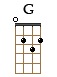 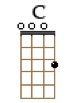 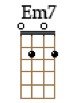 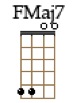 INTRO :   G   G   C   C   G   G   C   C                                  G                   G                                          C         CJ'me sens pas beau…….. quand tu marches tu marches vers  moi
                                     G                  G                                 C         CQu'est-ce que t'es beau……. quand tu penses tu penses à  toi
                                      G                  G                          C         CNon j'me sens pas beau……. quand tu sais que je sais  pas
                                     G                   G                      C                 CQu'est-ce que t'es beau…….. quand tu dis, tu dis, je  crois… je croisG        G        C        C       G        G        C       C
………… Je crois
                               G                   G                     C         CJ'me sens pas beau…….. quand tu ris, tu ris de  quoi
                                     G                  G                                 C         CQu'est-ce que t'es beau……. quand tu doutes, tu doutes de  toiFM7               FM7               Em7            Em7                               Le soleil est là, le soleil déjà aide-moi
FM7                   FM7                               Em7        Em7                                    Le soleil est là, cache-toi dans mes bras
                    G        G                            Dans mes brasG        G       C      C       G       G       C       C                                      G                  G                                C         CNon j'me sens pas beau……. quand tu parles, tu parles de  quoi
                                     G                   G                               C         CQu'est-ce que t'es beau……. quand t'as peur, t'as peur de  toi
                               G                   G                             C         CJ'me sens pas beau…….. quand tu rêves, tu rêves à  quoi
                                     G                   G                                  C         CQu'est-ce que t'es beau…….. quand tu penses, tu penses à  moi  REFRAIN X 2G      G      C      C      G      G       C      C                                      G        G                                 C           CQu'est-ce que t'es beau………… J'me sens pas beau
                                        G           G       C           C              G 
Mais qu'est-ce que t'es beau….. Non…… T'es beau, t'es beau